Ленин урамы, 16, Калмыябаш ауылы, 452866	                                 ул. Ленина, 16, д.Калмиябаш,   452866          Тел.: (34779) 2-71-40, Факс 2-71-07			              Тел.:  (34779) 2-71-40, Факс (34779)2-71-07            E-mail:admkalmiyabash@mail.ru                                                        E-mail:admkalmiyabash@mail.ruОКПО 4277649    ОГРН 1020201010675     ИНН 0227000774     К а р а р 	                                                                       п о с т а н о в л е н и Е   «13» мая 2020 й                                    № 21                                      «13» мая 2020 г.Об утверждении Плана мероприятий по защите прав потребителей  на территории  сельского поселения Калмиябашевский сельсовет муниципального района Калтасинский район Республики Башкортостан  на 2020-2022 годы      В целях совершенствования работы по обеспечению реализации федерального законодательства о защите прав потребителей, повышения эффективности действующей системы законных интересов и прав граждан на территории сельского поселения Калмиябашевский сельсовет муниципального района Калтасинский район Республики Башкортостан Администрация сельского поселения Калмиябашевский сельсоветПОСТАНОВЛЯЕТ:1. Утвердить План мероприятий по защите прав потребителей на территории  сельского поселения Калмиябашевский сельсовет муниципального района Калтасинский район     Республики Башкортостан (Прилагается).2. Настоящее постановление подлежит обнародованию в установленном порядке и размещению на официальном сайте сельского поселения Калмиябашевский сельсовет (раздел «Постановления главы сельского поселения).3. Настоящее постановление вступает в силу на следующий день, после дня его официального обнародования.4. Контроль за исполнением настоящего постановления   оставляю за собой.Глава сельского поселения                                                                         В.В.МаязовПлан мероприятий по защите прав потребителейна территории  сельского поселения Калмиябашевский сельсовет муниципального района Калтасинский район     Республики Башкортостан на 2020-2022 годыБашкортостан Республикаhының Калтасы районымуниципаль  районыныңКалмыябаш ауыл советыауыл биләмәhе хакимиәте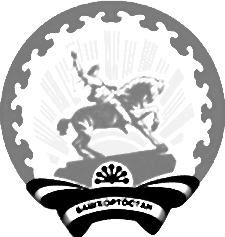 Администрация сельского поселения Калмиябашевский сельсовет муниципального  районаКалтасинский район Республики Башкортостан№ п/п  Наименование мероприятийСрок исполненияОтветственный исполнительОрганизационные вопросыОрганизационные вопросыОрганизационные вопросыОрганизационные вопросы1.Определение ответственного руководителя и уполномоченного на то лица по осуществлению личного приема граждан по вопросам защиты прав потребителей в администрации сельского поселения муниципального района Республики Башкортостан.1 раз в годАдминистрация сельского поселения Калмиябашевский сельсовет муниципального района Республики Башкортостан2. Информирование и просвещение населения по вопросамзащиты прав потребителей2. Информирование и просвещение населения по вопросамзащиты прав потребителей2. Информирование и просвещение населения по вопросамзащиты прав потребителей2. Информирование и просвещение населения по вопросамзащиты прав потребителей2.Информирование населения через официальный сайт администрации сельского поселения муниципального района Республики Башкортостан в Информационно-телекоммуникационной сети «Интернет»:- о сотруднике администрации сельского поселения ответственном за работу по вопросам защиты прав потребителей с указанием контактного телефона и адреса электронной почты,- о безвозмездном предоставлении населению информационных услуг по защите прав потребителей (консультирование, рассмотрение обращений, оказание содействия в составлении претензионных материалов (досудебных претензий, заявлений, исковых заявлений)),- о нормативно-правовых актах в сфере защиты прав потребителей,ЕжегодноАдминистрация сельского поселения Калмиябашевский сельсовет муниципального района Республики Башкортостан 3.Организация выставочных экспозиций (информационных материалов (печатных буклетов, брошюр и т.д.)) по вопросам защиты прав потребителей в администрации сельского поселения.ЕжегодноАдминистрация сельского поселения Калмиябашевский сельсовет муниципального района Республики Башкортостан3. Оказание практической помощи населению3. Оказание практической помощи населению3. Оказание практической помощи населению3. Оказание практической помощи населению4.Прием и консультация граждан по вопросам защиты прав потребителей.По мере необходимостиАдминистрация сельского поселения Калмиябашевский сельсовет муниципального района Республики Башкортостан5.Рассмотрение письменных и устных обращений (заявлений, жалоб) потребителей, в том числе поступивших на личном приеме граждан, через Информационно-телекоммуникационную сеть «Интернет» и почтовой связью.ПостоянноАдминистрация сельского поселения Калмиябашевский сельсовет муниципального района Республики Башкортостан6.Оказание консультативно-правовой помощи потребителям в составлении (написании) претензионного материала (досудебных претензий, заявлений, исковых заявлений).По мере необходимостиАдминистрация сельского поселения Калмиябашевский сельсовет муниципального района Республики Башкортостан7.Ведение Журнала регистраций заявлений (жалоб), обращений по вопросам защиты прав потребителей.При поступлении заявления (жалобы)Администрация сельского поселения Калмиябашевский сельсовет муниципального района Республики Башкортостан4. Взаимодействие администрации сельского поселения в области защиты прав потребителей с Государственным комитетом Республики Башкортостан по торговле и защите прав потребителей4. Взаимодействие администрации сельского поселения в области защиты прав потребителей с Государственным комитетом Республики Башкортостан по торговле и защите прав потребителей4. Взаимодействие администрации сельского поселения в области защиты прав потребителей с Государственным комитетом Республики Башкортостан по торговле и защите прав потребителей4. Взаимодействие администрации сельского поселения в области защиты прав потребителей с Государственным комитетом Республики Башкортостан по торговле и защите прав потребителей8.Мониторинг официального Интернет сайта Государственного комитета Республики Башкортостан по торговле и защите прав потребителей. Ознакомление с образцами претензионных материалов (досудебных претензий, заявлений, исковых заявлений).ПостоянноАдминистрация сельского поселения Калмиябашевский сельсовет муниципального района Республики Башкортостан9.Осуществление взаимодействия с отделом защиты прав потребителей Государственного комитета республики Башкортостан по торговле и защите прав потребителей:тел. +7 (347) 218-09-78По мере необходимостиАдминистрация сельского поселения Калмиябашевский сельсовет муниципального района Республики Башкортостан